Рабочая программа по учебному предмету (курсу)«Химия (углубленный уровень)»10-11 классАвторы:Зотова Л.А.Моручков А.А.Планируемые результаты освоения учебного предметаИзучение химии в основной школе направлено на достижение обучающимися личностных, метапредметных и предметных результатов освоения учебного предмета.Личностные образовательные результаты: в части: гражданского воспитания:готовность противостоять идеологии экстремизма, национализма, ксенофобии, дискриминации по социальным, религиозным, расовым, национальным признакам;готовность вести совместную деятельность в интересах гражданского общества, участвовать в самоуправлении в общеобразовательной организации и детско-юношеских организациях;готовность к гуманитарной и волонтерской деятельности;патриотического воспитания:сформированность российской гражданской идентичности, патриотизма, уважения к своему народу, чувства ответственности перед Родиной, гордости за свой край, свою Родину, свой язык и культуру, прошлое и настоящее многонационального народа России;ценностное отношение к государственным символам, историческому и природному наследию, памятникам, традициям народов России, достижениям России в науке, искусстве, спорте, технологиях и труде;идейная убежденность, готовность к служению и защите Отечества, ответственность за его судьбу;духовно-нравственного воспитания:сформированность нравственного сознания, этического поведения;способность оценивать ситуацию и принимать осознанные решения, ориентируясь на морально-нравственные нормы и ценности;осознание личного вклада в построение устойчивого будущего;эстетического воспитания:эстетическое отношение к миру, включая эстетику быта, научного и технического творчества, спорта, труда и общественных отношений;физического воспитания:сформированность здорового и безопасного образа жизни, ответственного отношения к своему здоровью;потребность в физическом совершенствовании, занятиях спортивно-оздоровительной деятельностью;активное неприятие вредных привычек и иных форм причинения вреда физическому и психическому здоровью;трудового воспитания:готовность к труду, осознание ценности мастерства, трудолюбие;готовность к активной деятельности технологической и социальной направленности, способность инициировать, планировать и самостоятельно выполнять такую деятельность;интерес к различным сферам профессиональной деятельности, умение совершать осознанный выбор будущей профессии и реализовывать собственные жизненные планы;готовность и способность к образованию и самообразованию на протяжении всей жизни;экологического воспитания:сформированность экологической культуры, понимание влияния социально-экономических процессов на состояние природной и социальной среды, осознание глобального характера экологических проблем;планирование и осуществление действий в окружающей среде на основе знания целей устойчивого развития человечества;активное неприятие действий, приносящих вред окружающей среде;умение прогнозировать неблагоприятные экологические последствия предпринимаемых действий, предотвращать их;расширение опыта деятельности экологической направленности;ценности научного познания:сформированность мировоззрения, соответствующего современному уровню развития науки и общественной практики, основанного на диалоге культур, способствующего осознанию своего места в поликультурном мире;совершенствование языковой и читательской культуры как средства взаимодействия между людьми и познания мира;осознание ценности научной деятельности, готовность осуществлять проектную и исследовательскую деятельность индивидуально и в группе.Метапредметные результатыУниверсальные учебные познавательные действияБазовые логические действия:выявлять закономерности и противоречия в рассматриваемых химических явлениях, например, анализировать химические процессы и явления, выявлять закономерности в проявлении общих свойств у веществ, относящихся к одному классу химических соединений;вносить коррективы в деятельность, оценивать соответствие результатов целям, оценивать риски последствий выбирать основания и критерии для классификации веществ и химических реакций;применять используемые в химии символические (знаковые) модели, уметь преобразовывать модельные представления при решении учебных познавательных и практических задач, применять модельные представления для выявления характерных признаков изучаемых веществ и химических реакций;выбирать наиболее эффективный способ решения расчетных задач с учетом получения новых знаний о веществах и химических реакциях;Формирование универсальных учебных познавательных действий включает базовые исследовательские действия:проводить эксперименты и исследованияпроводить исследования зависимостей между химическими величинами;проводить опыты по проверке предложенных гипотез, например, нулевой гипотезы об отсутствии зависимости;формировать научный тип мышления, владеть научной терминологией, ключевыми понятиями и методами, например, описывать изученные  химические явления и процессы;уметь переносить знания в познавательную и практическую области деятельности, например, распознавать химические явления в опытах и окружающей жизни, например: окисление и восстановление, избыток и недостаток вещества и др.выдвигать новые идеи, предлагать оригинальные подходы и решения, например, решать расчётные химические задачи;Формирование универсальных учебных познавательных действий включает работу с информацией:создавать тексты в различных форматах с учетом назначения информации и целевой аудитории, выбирая оптимальную форму представления и визуализации, подготавливать сообщения о методах получения естественнонаучных знаний, открытиях в современной науке;использовать средства информационных и коммуникационных технологий в решении когнитивных, коммуникативных и организационных задач, использовать информационные. технологии для поиска, структурирования, интерпретации и представления информации при подготовке сообщений о применении законов физики, химии в технике и технологиях;использовать IT-технологии при работе с дополнительными источниками информации в области естественнонаучного знания, проводить их критический анализ и оценку достоверности.Формирование универсальных учебных коммуникативных действий включает умения:аргументированно вести диалог, развернуто и логично излагать свою точку зрения;при обсуждении химических проблем, способов решения задач, результатов учебных исследований и проектов в области естествознания; в ходе дискуссий о современной естественнонаучной картине мира;работать в группе при выполнении проектных работ; при планировании, проведении и интерпретации результатов опытов и анализе дополнительных источников информации по изучаемой теме; при анализе дополнительных источников информации; при обсуждении вопросов межпредметного характера.Формирование универсальных учебных регулятивных действий включает умения:самостоятельно осуществлять познавательную деятельность в области химии, выявлять проблемы, ставить и формулировать задачи;самостоятельно составлять план решения расчётных и качественных задач по химии, составлять электронно-ионный баланс реакций, уравнивать химические реакции, план выполнения практической или исследовательской работы с учетом имеющихся ресурсов и собственных возможностей;делать осознанный выбор, аргументировать его, брать на себя ответственность за решение в групповой работе над учебным проектом или исследованием в области физики, химии, биологии; давать оценку новым ситуациям, возникающим в ходе выполнения опытов, проектов или исследований, вносить коррективы в деятельность, оценивать соответствие результатов целям;использовать приёмы рефлексии для оценки ситуации, выбора верного решения при решении качественных и расчетных задач;принимать мотивы и аргументы других участников при анализе и обсуждении результатов учебных исследований.Предметные результаты1) сформированность представлений: о материальном единстве мира, закономерностях и познаваемости явлений природы; о месте и значении химии в системе естественных наук и ее роли в обеспечении устойчивого развития человечества: в решении проблем экологической, энергетической и пищевой безопасности, в развитии медицины, создании новых материалов, новых источников энергии, в обеспечении рационального природопользования, в формировании мировоззрения и общей культуры человека, а также экологически обоснованного отношения к своему здоровью и природной среде;2) владение системой химических знаний, которая включает: основополагающие понятия (дополнительно к системе понятий базового уровня) - изотопы, основное и возбужденное состояние атома, гибридизация атомных орбиталей, химическая связь ("" и "-связь", кратные связи), молярная концентрация, структурная формула, изомерия (структурная, геометрическая (цис-транс-изомерия), типы химических реакций (гомо- и гетерогенные, обратимые и необратимые), растворы (истинные, дисперсные системы), кристаллогидраты, степень диссоциации, электролиз, крекинг, риформинг); теории и законы, закономерности, мировоззренческие знания, лежащие в основе понимания причинности и системности химических явлений, современные представления о строении вещества на атомном, молекулярном и надмолекулярном уровнях; представления о механизмах химических реакций, термодинамических и кинетических закономерностях их протекания, о химическом равновесии, дисперсных системах, фактологические сведения о свойствах, составе, получении и безопасном использовании важнейших неорганических и органических веществ в быту и практической деятельности человека; общих научных принципах химического производства (на примере производства серной кислоты, аммиака, метанола, переработки нефти);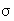 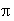 3) сформированность умений выявлять характерные признаки и взаимосвязь изученных понятий, применять соответствующие понятия при описании строения и свойств неорганических и органических веществ и их превращений; выявлять взаимосвязь химических знаний с понятиями и представлениями других предметов для более осознанного понимания и объяснения сущности материального единства мира; использовать системные химические знания для объяснения и прогнозирования явлений, имеющих естественнонаучную природу;4) сформированность умений использовать наименования химических соединений международного союза теоретической и прикладной химии и тривиальные названия веществ, относящихся к изученным классам органических и неорганических соединений; использовать химическую символику для составления формул неорганических веществ, молекулярных и структурных (развернутых, сокращенных и скелетных) формул органических веществ; составлять уравнения химических реакций и раскрывать их сущность: окислительно-восстановительных реакций посредством составления электронного баланса этих реакций; реакций ионного обмена путем составления их полных и сокращенных ионных уравнений; реакций гидролиза, реакций комплексообразования (на примере гидроксокомплексов цинка и алюминия); подтверждать характерные химические свойства веществ соответствующими экспериментами и записями уравнений химических реакций;5) сформированность умений классифицировать неорганические и органические вещества и химические реакции, самостоятельно выбирать основания и критерии для классификации изучаемых химических объектов; характеризовать состав и важнейшие свойства веществ, принадлежащих к определенным классам и группам соединений (простые вещества, оксиды, гидроксиды, соли; углеводороды, простые эфиры, спирты, фенолы, альдегиды, кетоны, карбоновые кислоты, сложные эфиры, жиры, углеводы, амины, аминокислоты, белки); применять знания о составе и свойствах веществ для экспериментальной проверки гипотез относительно закономерностей протекания химических реакций и прогнозирования возможностей их осуществления;6) сформированность умений подтверждать на конкретных примерах характер зависимости реакционной способности органических соединений от кратности и типа ковалентной связи ("" и " -связи"), взаимного влияния атомов и групп атомов в молекулах; а также от особенностей реализации различных механизмов протекания реакций;7) сформированность умений характеризовать электронное строение атомов (в основном и возбужденном состоянии) и ионов химических элементов 1-4 периодов Периодической системы Д. И. Менделеева и их валентные возможности, используя понятия "s", "р", "d-электронные" орбитали, энергетические уровни; объяснять закономерности изменения свойств химических элементов и образуемых ими соединений по периодам и группам;8) владение системой знаний о методах научного познания явлений природы, используемых в естественных науках и умениями применять эти знания при экспериментальном исследовании веществ и для объяснения химических явлений, имеющих место в природе, практической деятельности человека и в повседневной жизни;9) сформированность умений проводить расчеты по химическим формулам и уравнениям химических реакций с использованием физических величин (массы, объема газов, количества вещества), характеризующих вещества с количественной стороны: расчеты по нахождению химической формулы вещества; расчеты массы (объема, количества вещества) продукта реакции, если одно из исходных веществ дано в виде раствора с определенной массовой долей растворенного вещества или дано в избытке (имеет примеси); расчеты массовой или объемной доли, выхода продукта реакции; расчеты теплового эффекта реакций, объемных отношений газов;10) сформированность умений прогнозировать, анализировать и оценивать с позиций экологической безопасности последствия бытовой и производственной деятельности человека, связанной с переработкой веществ; использовать полученные знания для принятия грамотных решений проблем в ситуациях, связанных с химией;11) сформированность умений самостоятельно планировать и проводить химический эксперимент (получение и изучение свойств неорганических и органических веществ, качественные реакции углеводородов различных классов и кислородсодержащих органических веществ, решение экспериментальных задач по распознаванию неорганических и органических веществ) с соблюдением правил безопасного обращения с веществами и лабораторным оборудованием, формулировать цели исследования, предоставлять в различной форме результаты эксперимента, анализировать и оценивать их достоверность;12) сформированность умений осуществлять целенаправленный поиск химической информации в различных источниках (научная и учебно-научная литература, средства массовой информации, сеть Интернет и другие), критически анализировать химическую информацию, перерабатывать ее и использовать в соответствии с поставленной учебной задачей;13) сформированность умений осознавать опасность воздействия на живые организмы определенных веществ, понимая смысл показателя предельной допустимой концентрации, и пояснять на примерах способы уменьшения и предотвращения их вредного воздействия на организм человека.Типы расчетных задач, которые ученики должны уметь решать по окончании курса углубленной химии 10-11 класс:1. Нахождение молекулярной формулы углеводорода по его плотности имассовой доле элементов, входящих в его состав или по продуктам сгорания.2. Расчеты массовой доли (массы) химического соединения в смеси.3. Расчеты массы (объема, количества вещества) продуктов реакции, если одноиз веществ дано в избытке (имеет примеси).4. Расчеты массовой или объемной доли выхода продукта реакции оттеоретически возможного.5. Расчеты теплового эффекта реакции.6. Расчеты объемных отношений газов при химических реакциях.7. Расчеты массы (объема, количества вещества) продукта реакции, если одноиз веществ дано в виде раствора с определенной массовой долей растворенноговещества.8. Расчеты энергии активации и константы скорости реакции поэкспериментальным данным.9. Расчет константы равновесия по равновесным концентрациям веществ.10. Расчет равновесных концентраций веществ, если известны исходныеконцентрации веществ и константа равновесия.11. Расчет pH раствора сильной кислоты и сильного основания, если известнаих концентрация.12. Расчет pH раствора слабой кислоты и слабого основания, если известна ихконцентрация и константа диссоциации.13. Расчет растворимости соли, если известна величина ее ПР.14. Расчеты с использованием законов электролиза.Содержание учебного предмета (углубленный уровень)10 класс, 136 часов1.Методы научного познания Научные методы исследования химических веществ и превращений. Роль химического эксперимента в познании природы. Моделирование химических явлений. Взаимосвязь химии, физики, математики и биологии. Естественнонаучная картина мира. 2.Теоретические основы химии Строение вещества. Атомно-молекулярное учение. Вещества молекулярного и немолекулярного строения. Качественный и количественный состав вещества. Молярная и относительная молекулярная массы вещества. Мольная доля и массовая доля элемента в веществе. Строение атома. Нуклиды. Изотопы. Дефект массы. Типы радиоактивного распада. Термоядерный синтез. Открытие новых химических элементов. Ядерные реакции. Типы ядерных реакций: деление и синтез. Скорость реакции радиоактивного распада. Применение радионуклидов в медицине. Метод меченых атомов. Применение радиоактивных нуклидов в геохронологии. Современная модель строения атома. Корпускулярно-волновые свойства электрона. Представление о квантовой механике. Соотношение де Бройля. Принцип неопределенности Гейзенберга. Понятие о волновой функции. Квантовые числа. Атомная орбиталь. Распределение электронов по энергетическим уровням в соответствии с принципом наименьшей энергии, правилом Гунда и принципом Паули. Особенности строения энергетических уровней атомов d-элементов. Электронная конфигурация атома. Классификация химических элементов (s-, p- , d-, f-элементы). Электронные конфигурации положительных и отрицательных ионов. Основное и возбужденные состояния атомов. Валентные электроны. Периодический закон. Формулировка закона в свете современных представлений о строении атома. Мировоззренческое и научное значение Периодического закона Д. И. Менделеева. Радиус атома. Закономерности в изменении свойств простых веществ, водородных соединений, высших оксидов и гидроксидов в периодах и группах. Электроотрицательность.Химическая связьЭлектронная природа химической связи. Виды химической связи. Ковалентная связь и ее характеристики (энергия связи, длина связи, валентный угол, кратность связи, полярность, поляризуемость). Ковалентная неполярная и полярная связь. Обменный и донорно-акцепторный механизмы образования ковалентной полярной связи. Геометрия молекулы. Дипольный момент связи, дипольный момент молекулы. Ионная связь. Отличие между ионной и ковалентной связью. Металлическая связь. Водородная связь и ее влияние на свойства вещества. Межмолекулярные взаимодействия. Понятие о супрамолекулярной химии. Агрегатные состояния вещества. Газы. Газовые законы. Уравнение Клайперона—Менделеева. Закон Авогадро. Закон  объемных отношений. Относительная плотность газов. Средняя молярная масса смеси. Строение твердых тел: кристаллические и аморфные вещества. Типы кристаллических решеток: атомная, молекулярная, ионная, металлическая. Понятие об элементарной ячейке. Расчет числа ионов, содержащихся в элементарной ячейке. Ионные радиусы. Определение металлического радиуса. Зависимость физических свойств вещества от типа кристаллической решетки. Причины многообразия веществ. Современные представления о строении твердых, жидких и газообразных веществ. 3.Окислительно-восстановительные реакции Окислительно-восстановительные реакции. Типы окислительновосстановительных реакций. Окисление и восстановление. Окислители и восстановители. Метод электронного и электронно-ионного баланса. Поведение веществ в средах с разным значением pH. Перманганат калия как 28 окислитель. Окислительно-восстановительные реакции в природе, производственных процессах и жизнедеятельности организмов. Самороизвольные и несамопроизвольные электрохимические реакции Гальванический элемент (на примере элемента Даниэля-Якоби). Химические источники тока: гальванические элементы, аккумуляторы и топливные элементы. Форма записи химического источника тока. Стандартный водородный электрод. Стандартный электродный потенциал системы. Понятие об электродвижущей силе реакции. Электрохимический ряд напряжений (активности) металлов (ряд стандартных электродных потенциалов). Направление окислительно-восстановительных реакций. Электролиз расплавов и водных растворов электролитов (кислот, щелочей и солей). Законы электролиза. Практическое применение электролиза для получения щелочных, щелочноземельных металлов и алюминия. Коррозия металлов: способы защиты металлов от коррозии.Практические работы Представление об окислительно-восстановительных реакциях.Окислительно-восстановительные реакции хроматов, дихроматов и перманганатов в разных средах. Электролиз растворов. Гальваника. Моделирование гальванических элементов.4.Основы органической химии Основные понятия органической химии Появление и развитие органической химии как науки. Предмет и задачи органической химии. Место и значение органической химии в системе естественных наук. Взаимосвязь неорганических и органических веществ. Особенности органических веществ. Причины многообразия органических веществ. Органические вещества в природе. Углеродный скелет органической молекулы, его типы: циклические, ациклические. Карбоциклические и гетероциклические скелеты. Кратность химической связи (виды связей в молекулах органических веществ: одинарные, двойные, тройные). Изменение энергии связей между атомами углерода при увеличении кратности связи. Насыщенные и ненасыщенные соединения. Электронное строение и химические связи атома углерода. Гибридизация атомных орбиталей, ее типы для органических соединений: sp3 , sp2 , sp. Образование σ- и p-связей в молекулах органических соединений. Пространственное строение органических соединений. Химическое строение как порядок соединения атомов в молекуле согласно их валентности. Основные положения теории химического строения органических соединений А. М. Бутлерова. Зависимость свойств веществ от химического строения молекул. Структурная формула. Изомерия и изомеры. Структурная и пространственная изомерия. Изомерия углеродного скелета. Изомерия положения. Межклассовая изомерия. Виды пространственной изомерии. Оптическая изомерия. Асимметрический атом 14 углерода. Оптические антиподы. Хиральность. Хиральные и ахиральные молекулы. Геометрическая изомерия (цис-, транс-изомерия).Физикохимические методы исследования строения и реакционной способности органических соединений. Спектроскопия ЯМР, масс-спектрометрия, инфракрасная спектроскопия. Электронное строение органических веществ. Взаимное влияние атомов и групп атомов. Электронные эффекты. Индуктивный и мезомерный эффекты. Представление о резонансе. Классификация органических веществ. Основные классы органических соединений. Принципы классификации органических соединений. Понятие о функциональной группе. Классификация органических соединений по функциональным группам. Гомология. Гомологи. Гомологическая разность. Гомологические ряды. Номенклатура органических веществ. Международная (систематическая) номенклатура органических веществ и принципы образования названий органических соединений. Рациональная номенклатура. Классификация и особенности органических реакций. Способы записей реакций в органической химии. Схема и уравнение. Условия проведения реакций. Классификация реакций органических веществ по структурному признаку: замещение, присоединение, отщепление. Реакционные центры. Первоначальные понятия о типах и механизмах органических реакций. Гомолитический и гетеролитический разрыв ковалентной химической связи. Свободнорадикальный и ионный механизмы реакции. Понятие о свободном радикале, нуклеофиле, электрофиле, карбокатионе и карбанионе. Обозначение ионных реакций в органической химии. Окислительно-восстановительные реакции в органической химии. Идентификация органических соединений. Генетическая связь между классами органических соединений. АлканыЭлектронное и пространственное строение молекулы метана. sp 3 - гибридизация орбиталей атомов углерода. Гомологический ряд и общая формула алканов. Систематическая номенклатура алканов и радикалов. Изомерия углеродного скелета алканов. Понятие о конформациях. Физические свойства алканов. Закономерности изменения физических свойств. Химические свойства алканов: галогенирование, нитрование, дегидрирование, термическое разложение (пиролиз), горение как один из основных источников тепла в промышленности и быту, каталитическое окисление, крекинг как способы получения важнейших соединений в органическом синтезе, изомеризация как способ получения высокосортного бензина. Механизм реакции свободнорадикального замещения (на примере хлорирования метана). Синтетические способы получения алканов. Методы получения алканов из алкилгалогенидов (реакция Вюрца),  с использованием алкилмагнийгалогенидов (синтез Гриньяра)  декарбоксилированием солей карбоновых  кислот и электролизом растворов солей карбоновых кислот. Нахождение алканов в природе и применение алканов. ЦиклоалканыСтроение молекул циклоалканов. Общая формула циклоалканов. Номенклатура циклоалканов. Изомерия циклоалканов: углеродного скелета, межклассовая, пространственная (цис-транс-изомерия). Напряженные и ненапряженные циклы. Специфика свойств циклоалканов с малым размером цикла. Химические свойства циклопропана: горение, реакции присоединения (гидрирование, присоединение галогенов, галогеноводородов, воды) и циклогексана: горение, реакции радикального замещения (хлорирование, нитрование). Получение циклоалканов из алканов и дигалогеналканов. АлкеныЭлектронное и пространственное строение молекулы этилена. sp 2 - гибридизация орбиталей атомов углерода. σ- и π-связи. Гомологический ряд и общая формула алкенов. Номенклатура алкенов. Изомерия алкенов: углеродного скелета, положения кратной связи, пространственная (геометрическая изомерия, или цис-транс-изомерия), межклассовая. Физические свойства алкенов. Химические свойства алкенов. Реакции электрофильного присоединения как способ получения функциональных производных углеводородов: гидрирование, галогенирование, гидрогалогенирование, гидратация алкенов. Механизм электрофильного присоединения к алкенам. Правило Марковникова и его объяснение с точки зрения электронной теории. Радикальное присоединение бромоводорода к алкенам в присутствии перекисей. Взаимодействие алкенов с бромом и хлором в газовой фазе при высокой температуре или на свету. Окисление алкенов: горение, окисление кислородом в присутствии хлоридов палладия (II) и меди (II) (Вакер-процесс), окисление кислородом в присутствии серебра, окисление горячим подкисленным раствором перманганата калия, окисление перманганатом калия (реакция Вагнера), озонирование. Качественные реакции на двойную связь. Промышленные и лабораторные способы получения алкенов. Получение алкенов дегидрированием алканов; реакцией элиминирования из спиртов, галогеналканов, дигалогеналканов. Правило Зайцева. Полимеризация алкенов. Полимеризация на катализаторах Циглера— Натта. Полиэтилен как крупнотоннажный продукт химического производства. Применение алкенов (этилен и пропилен). АлкадиеныКлассификация алкадиенов по взаимному расположению кратных связей в молекуле. Особенности электронного и пространственного строения сопряженных алкадиенов. Общая формула алкадиенов. Номенклатура и изомерия алкадиенов. Физические свойства алкадиенов. Химические свойства алкадиенов: реакции присоединения (гидрирование, галогенирование), горения и полимеризации. 1,2- и 1,4-Присоединение. Получение алкадиенов. Синтез бутадиена из бутана и этанола. Полимеризация. Каучуки. Вклад С. В. Лебедева в получение синтетического каучука. Вулканизация каучуков. Резина. Многообразие видов синтетических каучуков, их свойства и применение. АлкиныЭлектронное и пространственное строение молекулы ацетилена. sp-гибридизация орбиталей атомов углерода. Гомологический ряд и общая формула алкинов. Номенклатура алкинов. Изомерия алкинов: углеродного скелета, положения кратной связи, межклассовая. Физические свойства алкинов. Химические свойства алкинов. Реакции присоединения как способ получения полимеров и других полезных продуктов. Гидрирование. Реакции присоединения галогенов, галогеноводородов, воды. Тримеризация и димеризация ацетилена. Реакции замещения. Кислотные свойства алкинов с концевой тройной связью. Ацетилениды. Взаимодействие ацетиленидов с галогеналканами. Горение ацетилена. Окисление алкинов раствором перманганата калия. Получение ацетилена пиролизом метана и карбидным методом. Синтез алкинов алкилированием ацетилидов. Применение ацетилена. Горение ацетилена как источник высокотемпературного пламени для сварки и резки металлов. АреныИстория открытия бензола. Понятие об ароматичности. Правило Хюккеля. Небензоидные ароматические системы. Современные представления об электронном и пространственном строении бензола. Общая формула аренов. Изомерия и номенклатура гомологов бензола. Изомерия дизамещенных бензолов на примере ксилолов. Физические свойства бензола. Химические свойства бензола. Реакции замещения в бензольном ядре (электрофильное замещение):галогенирование, нитрование, алкилирование, ацилирование, сульфирование. Механизм реакции электрофильного замещения. Реакции присоединения к бензолу (гидрирование, галогенирование (хлорирование на свету)). Реакция горения. Особенности химических свойств алкилбензолов на  примере толуола. Взаимное влияние атомов в молекуле толуола. Правила ориентации заместителей в реакциях замещения, согласованная и несогласованная ориентация. Хлорирование толуола. Окисление алкилбензолов раствором перманганата калия. Галогенирование алкилбензолов в боковую цепь. Нитрование нитробензола. Получение бензола и его гомологов. Применение гомологов бензола. Понятие о полиядерных аренах, их физиологическое действие на организм человека. Генетическая связь между различными классами углеводородов. Качественные реакции на непредельные углеводороды. Галогенопроизводные углеводородов. Электронное строение галогенопроизводных углеводородов. Реакции замещения галогена на гидроксил, нитрогруппу, цианогруппу, аминогруппу. Действие на галогенпроизводные водного и спиртового раствора щелочи. Сравнение реакционной способности алкил-, винил-, фенил- и бензилгалогенидов. Взаимодействие дигалогеналканов с магнием и цинком. Понятие о металлоорганических соединениях. Магнийорганические соединения. Реактив Гриньяра. Использование галогенопроизводных в быту, технике и в синтезе. Спирты Классификация, номенклатура и изомерия спиртов.Гомологический ряд и общая формула предельных одноатомных спиртов. Физические свойства предельных одноатомных спиртов. Водородная связь между молекулами и ее влияние на физические свойства спиртов. Химические свойства спиртов: кислотные свойства (взаимодействие с натрием как способ установления наличия гидроксогруппы); реакции замещения гидроксильной группы на галоген как способ получения растворителей; межмолекулярная и внутримолекулярная дегидратация; образование сложных эфиров с  неорганическими и органическими кислотами; горение; окисление оксидом меди (II), подкисленным раствором перманганата калия, хромовой смесью; реакции углеводородного радикала. Сравнение реакционной способности первичных, вторичных и третичных одноатомных спиртов в реакции замещения. Алкоголяты. Гидролиз, алкилирование (синтез простых эфиров по Вильямсону). Эфиры фосфорных кислот. Роль моно-, ди- и трифосфатов в биохимических процессах. Промышленный синтез метанола. Получение этанола: реакция брожения глюкозы, гидратация этилена. Применение метанола и этанола. Физиологическое действие метанола и этанола на организм человека. Многоатомные спирты. Этиленгликоль и глицерин как представители предельных многоатомных спиртов, их физические и химические свойства. Качественная реакция на многоатомные спирты и ее применение для распознавания глицерина в составе косметических средств. Синтез диоксана из этиленгликоля. Токсичность этиленгликоля. Практическое применение этиленгликоля и глицерина. Простые эфиры как изомеры предельных одноатомных спиртов. Сравнение их физических и химических свойств со спиртами. Реакция расщепления простых эфиров иодоводородом. Пероксиды простых эфиров, меры предосторожности при работе с ними. Фенолы Строение, изомерия и номенклатура фенолов.Взаимное влияние атомов в молекуле фенола. Физические и химические свойства фенола и крезолов. Кислотные свойства фенолов в сравнении со спиртами: реакции с натрием, гидроксидом натрия. Реакции замещения в бензольном кольце (галогенирование (бромирование), нитрование). Простые эфиры фенолов. Окисление фенолов. Качественные реакции на фенол. Получение фенола. Применение фенола. Альдегиды и кетоныЭлектронное и пространственное строение карбонильной группы, ее полярность и поляризуемость. Классификация альдегидов и кетонов. Строение предельных альдегидов. Гомологический ряд, номенклатура, изомерия предельных альдегидов. Строение молекулы ацетона. Гомологический ряд, номенклатура и изомерия кетонов. Общая формула предельных альдегидов и кетонов. Физические свойства формальдегида, ацетальдегида, ацетона. Понятие о кето-енольной таутомерии карбонильных соединений. Химические свойства предельных альдегидов и кетонов. Механизм реакции нуклеофильного присоединения по карбонильной группе. Реакции присоединения воды, спиртов, циановодорода и гидросульфита натрия. Получение ацеталей и кеталей. Сравнение реакционной способности альдегидов и кетонов в реакциях присоединения. Реакции замещения атомов водорода при углеродном атоме на галоген. Полимеризация формальдегида и ацетальдегида. Синтез спиртов взаимодействием карбонильных соединений с реактивом Гриньяра. Окисление карбонильных соединений. Особенности реакции окисления ацетона. Сравнение окисления альдегидов и кетонов. Гидрирование. Восстановление карбонильных соединений в спирты. Качественные реакции на альдегидную группу (реакция «серебряного зеркала», взаимодействие с гидроксидом меди (II)). Альдольно-кротоновая конденсация альдегидов и кетонов. Особенности формальдегида. Получение предельных альдегидов: окисление спиртов, гидратация ацетилена (реакция Кучерова), окислением этилена кислородом в присутствии хлорида палладия (II). Получение ацетона окислением пропанола-2 и разложением кальциевой или бариевой соли уксусной кислоты. Токсичность альдегидов. Важнейшие представители альдегидов и кетонов: формальдегид, уксусный альдегид, ацетон и их практическое использование.  Карбоновые кислоты Строение предельных одноосновных карбоновых кислот. Классификация, изомерия и номенклатура карбоновых кислот. Электронное и пространственное строение карбоксильной группы. Гомологический ряд и общая формула предельных одноосновных карбоновых кислот. Физические свойства предельных одноосновных карбоновых кислот на примере муравьиной, уксусной, пропионовой, пальмитиновой и стеариновой кислот. Водородные связи, ассоциация карбоновых кислот. Химические свойства предельных одноосновных карбоновых кислот. Кислотные свойства (изменение окраски индикаторов, реакции с активными металлами, основными оксидами, основаниями, солями). Изменение силы карбоновых кислот при введении донорных и акцепторных заместителей. Взаимодействие карбоновых кислот со спиртами (реакция этерификации), обратимость реакции, механизм реакции этерификации. Галогенирование карбоновых кислот в боковую цепь. Особенности химических свойств муравьиной кислоты. Получение предельных одноосновных карбоновых кислот: окисление альдегидов, окисление первичных спиртов, окисление алканов и алкенов, гидролизом геминальных тригалогенидов. Взаимодействием реактива Гриньяра с углекислым газом. Получение муравьиной и уксусной кислот в промышленности. Применение муравьиной и уксусной кислот. Двухосновные карбоновые кислоты: общие способы получения, особенности химических свойств. Щавелевая и малоновая кислота как представители дикарбоновых кислот. Синтезы на основе малонового эфира. Ангидриды и имиды дикарбоновых кислот. Непредельные и ароматические кислоты: особенности их строения и свойств. Применение бензойной кислоты. Ароматические дикарбоновые кислоты (фталевая, изофталевая и терефталевая кислоты): промышленные методы получения и применение. Понятие о гидроксикарбоновых кислотах и их представителях молочной, лимонной, яблочной и винной кислотах. Высшие предельные и непредельные карбоновые кислоты. Значение и применение карбоновых кислот. Функциональные производные карбоновых кислот. Хлорангидриды и ангидриды карбоновых кислот: получение, гидролиз. Взаимодействие хлорангидридов с нуклеофильными реагентами. Получение сложных эфиров с использованием хлорангидридов и ангидридов кислот. Сложные эфирыСтроение, номенклатура и изомерия сложных эфиров. Сложные эфиры как изомеры карбоновых кислот (межклассовая изомерия). Сравнение физических свойств и реакционной способности сложных эфиров и изомерных им карбоновых кислот. Гидролиз сложных эфиров. Способы получения сложных эфиров: этерификация карбоновых кислот, ацилирование спиртов и алкоголятов галогенангиридами и ангидридами, алкилирование карбоксилатионов. Синтез сложных эфиров фенолов. Сложные эфиры неорганических кислот. Нитроглицерин. Применение сложных эфиров в пищевой и парфюмерной промышленности. Амиды карбоновых кислот: получение и свойства на примере ацетамида. Понятие о нитрилах карбоновых кислот. Циангидрины. Соли карбоновых кислот, их термическое разложение в присутствии щелочи. Синтез карбонильных соединений разложением кальциевых солей карбоновых кислот. НитросоединенияЭлектронное строение нитрогруппы. Получение нитросоединений. Восстановление нитроаренов в амины. Ароматические нитросоединения. Акцепторные свойства нитрогруппы. Альдольно-кротоновая конденсация нитросоединений. Взрывчатые вещества.АминыКлассификация по типу углеводородного радикала и числу аминогрупп в молекуле, номенклатура, изомерия аминов. Первичные, вторичные и третичные амины. Электронное и пространственное строение предельных аминов. Физические свойства аминов. Амины как органические основания: реакции с водой, кислотами. Соли алкиламмония. Реакция горения аминов. Алкилирование и ацилирование аминов. Реакции аминов с азотистой кислотой. Понятие о четвертичных аммониевых основаниях. Нитрозамины. Методы идентификации первичных, вторичных и третичных аминов. Получение аминов алкилированием аммиака и восстановлением нитропроизводных углеводородов, из спиртов. Применение аминов в фармацевтической промышленности. Ароматические амины. Анилин как представитель ароматических аминов. Строение анилина. Взаимное влияние групп атомов в молекуле анилина. Влияние заместителей в ароматическом ядре на кислотные и основные свойства ариламинов. Причины ослабления основных свойств анилина в сравнении с аминами предельного ряда. Химические свойства анилина: основные свойства (взаимодействие с кислотами); реакции замещения в ароматическое ядро (галогенирование (взаимодействие с бромной водой), нитрование (взаимодействие с азотной кислотой), сульфирование); окисление; алкилирование и ацилирование по атому азота). Защита аминогруппы при реакции нитрования анилина. Ацетанилид. Диазосоединения. Диазотирование первичных ариламинов. Реакции диазосоединений с выделением азота. Условия азосочетания, азо- и диазосоставляющие. Азокрасители, зависимость их строения от рН  среды. Индикаторы. Получение анилина (реакция Зинина). Анилин как сырье для производства анилиновых красителей. Синтезы на основе анилина.Практические работыЭлементарный состав органических соединенийСравнение свойств изомеровИзучение свойств алкенаАцетилен Особенности свойств бензолаВлияние заместителей на замещение в бензольном кольцеКислородосодержащие органические соединенияСпиртыНуклеофильное замещениеСинтез простого эфираСинтез циклогексена из циклогексанолаМногоатомные спиртыАльдегиды и кетоныКарбоновые кислотыСинтез уксусной кислотыАминыПолучение анилинаОрганические реакции в ЕГЭ11 класс, 204 часа5. Биологически активные веществаАзот-, кислород- и серосодержащие гетероциклы. Сероорганические соединения. Представление о сероорганических соединениях. Особенности их строения и свойств. Значение сероорганических соединений. Гетероциклы. Азот-, кислород- и серосодержащие гетероциклы. Фуран, пиррол, тиофен и имидазол как представители пятичленных гетероциклов. Природа ароматичности пятичленных гетероциклов. Электронное строение молекулы пиррола, ароматический характер молекулы. Кислотные свойства пиррола. Реакции гидрирования гетероциклов. Понятие о природных порфиринах — хлорофилле и геме. Общие представления об их роли в живой природе. Пиридин как представитель шестичленных гетероциклов. Электронное строение молекулы пиридина, ароматический характер молекулы. Основные свойства пиридина. Различие в проявлении основных свойств пиррола и пиридина. Реакции пиридина: электрофильное замещение, гидрирование, замещение атомов водорода в βположении на гидроксогруппу. Пиколины и их окисление. Кето-енольная таутомерия β-гидроксипиридина. Таутомерия β-гидроксипиридина и урацила. Представление об имидазоле, пиперидине, пиримидине, индоле, никотине, атропине, скатоле, фурфуроле, гистидине, гистамине, пурине, пуриновых и пиримидиновых основаниях. ЖирыБиологически активные вещества. Жиры как сложные эфиры глицерина и высших карбоновых кислот. Растительные и животные жиры, их состав. Физические свойства жиров. Химические свойства жиров: гидрирование, окисление. Пероксидное окисление жиров. Прогоркание жиров. Гидролиз или омыление жиров как способ промышленного получения солей высших карбоновых кислот. Гидрогенизация жиров. Применение жиров. Мылá как соли высших карбоновых кислот. Моющие свойства мыла. Представление о липидах. Общие представления о биологических функциях липидов. УглеводыОбщая формула углеводов. Классификация углеводов. Моно-, олиго- и полисахариды. Физические свойства и нахождение углеводов в природе (на примере глюкозы и фруктозы). Линейная и циклическая формы глюкозы и фруктозы. Пиранозы и фуранозы. Формулы Фишера и Хеуорса. Понятие о таутомерии как виде изомерии между циклической и линейной формами. Оптическая изомерия глюкозы. Химические свойства глюкозы: окисление хлорной или бромной водой, окисление азотной кислотой, восстановление в шестиатомный спирт, ацилирование, алкилирование, изомеризация, качественные реакции на глюкозу (экспериментальные доказательства наличия альдегидной и спиртовых групп в глюкозе), спиртовое, молочнокислое, пропионовокислое и маслянокислое брожение. Гликозидный гидроксил, его специфические свойства. Понятие о гликозидах. Понятие о глюкозидах, их нахождении в природе. Получение глюкозы. Фруктоза как изомер глюкозы. Рибоза и дезоксирибоза. Применение и биологическая роль углеводов. Окисление углеводов — источник энергии живых организмов. Дисахариды. Сахароза как представитель невосстанавливающих дисахаридов. Строение, физические и химические свойства сахарозы. Мальтоза, лактоза и целлобиоза: их строение, физические и химические свойства. Гидролиз дисахаридов. Получение сахара из сахарной свеклы. Применение сахарозы. Полисахариды. Крахмал, гликоген и целлюлоза как биологические полимеры. Крахмал как смесь амилозы и амилопектина, его физические свойства. Химические свойства крахмала: гидролиз, качественная реакция с иодом и ее применение для обнаружения крахмала в продуктах питания. Гликоген: особенности строения и свойств. Целлюлоза: строение и физические свойства. Химические свойства целлюлозы: гидролиз, образование сложных эфиров. Применение крахмала и целлюлозы. Практическое значение полисахаридов. Понятие о производстве бумаги. Нуклеиновые кислотыНуклеозиды. Нуклеотиды. Нуклеиновые кислоты как природные полимеры. Состав и строение нуклеиновых кислот (ДНК и РНК). Гидролиз нуклеиновых кислот. Роль нуклеиновых кислот в жизнедеятельности 24 организмов. Функции ДНК и РНК. Комплементарность. Генетический код. Исследование состава ДНК человека и его практическое значение. Аминокислоты. Состав, строение и номенклатура аминокислот. Гомологический ряд предельных аминокислот. Изомерия предельных аминокислот. Оптическая изомерия. Физические свойства предельных аминокислот. Основные аминокислоты, образующие белки. Способы получения аминокислот. Аминокислоты как амфотерные органические соединения, равновесия в растворах аминокислот. Свойства аминокислот: кислотные и основные свойства; изоэлектрическая точка; алкилирование и ацилирование аминогруппы; этерификация; реакции с азотистой кислотой. Качественные реакции на аминокислоты с гидроксидом меди (II), нингидрином, 2,4-динитрофторбензолом. Специфические качественные реакции на ароматические и гетероциклические аминокислоты с концентрированной азотной кислотой, на цистеин с ацетатом свинца (II). Понятие о циклических амидах — лактамах и дикетопиперазинах. Биологическое значение α-аминокислот. Области применения аминокислот. Пептиды, их строение. Пептидная связь. Амидный характер пептидной связи. Синтез пептидов. Гидролиз пептидов. БелкиБелки как природные биополимеры. Состав и строение белков. Первичная структура белков. Химические методы установления аминокислотного состава и последовательности. Ферментативный гидролиз белков. Вторичная структура белков: α-спираль, β-структура. Третичная и четвертичная структура белков. Дисульфидные мостики и ионные и ван-дер-ваальсовы (гидрофобные) взаимодействия. Химические свойства белков: гидролиз, денатурация, качественные (цветные) реакции на белки. Превращения белков пищи в организме. Биологические функции белков. Достижения в изучении строения и синтеза белков. Практические работы МылаПараллельный синтез сложных эфировСвойства жировИсследование полифункциональных соединенийСвойства углеводовУглеводы в пищевых продуктахБелки. Качественные реакцииБелки в пищевых продуктах6. Высокомолекулярные соединенияОсновные понятия высокомолекулярных соединений: мономер, полимер, структурное звено, степень полимеризации. Основные способы получения высокомолекулярных соединений: реакции полимеризации и поликонденсации. Сополимеризация. Строение и структура полимеров. Зависимость свойств полимеров от строения молекул. Классификация полимеров: пластмассы (пластики), эластомеры (каучуки), волокна, композиты. Современные пластмассы (пластики) (полиэтилен, полипропилен, полистирол, поливинилхлорид, фторопласт, полиэтилентерефталат, акрил-бутадиен-стирольный пластик, поликарбонаты). Термопластичные и термореактивные полимеры. Фенолформальдегидные смолы. Композитные материалы. Перспективы использования композитных материалов. Углепластики. Волокна, их классификация. Природные и химические волокна. Искусственные и синтетические волокна. Понятие о вискозе и ацетатном волокне. Полиэфирные и полиамидные волокна, их строение, свойства. Практическое использование волокон. Эластомеры. Природный и синтетический каучук. Резина и эбонит. Применение полимеров. Синтетические пленки. Мембраны. Новые технологии дальнейшего совершенствования полимерных материалов.7. Основные закономерности протекания химических реакций Классификация химических реакций по различным признакам сравнения. Гомогенные и гетерогенные реакции. Классификация по знаку теплового эффекта. Обратимые и необратимые реакции. Каталитические и некаталитические реакции. Реакции с изменением и без изменения степени окисления элементов в соединениях.Основы химической термодинамикиЭнергетика химических реакций. Тепловой эффект химической реакции. Эндотермические и экзотермические реакции. Термохимические уравнения. Теплота образования вещества. Закон Гесса и следствия из него. Энергия связи. Понятие о внутренней энергии и энтальпии. Понятие об энтропии. Второй  закон термодинамики. Формула Больцмана. Энергия Гиббса и критерии самопроизвольности химической реакции. Обратимые реакции. Химическое равновесие. Константа равновесия. Принцип Ле Шателье. Равновесные состояния: устойчивое, неустойчивое, безразличное. Константа химического равновесия.  Смещение химического равновесия под действием различных факторов: концентрации реагентов или продуктов реакции, давления, температуры. Роль смещения равновесия в технологических процессах. Основы химической кинетики Скорость химических реакций, ее зависимость от различных факторов: природы реагирующих веществ, концентрации реагирующих веществ, температуры, наличия катализатора, площади поверхности реагирующих веществ. Реакции гомогенные и гетерогенные. Элементарные реакции. Механизм реакции. Активированный комплекс (переходное состояние). Закон действующих масс. Константа скорости реакции, ее размерность. Скорость реакции радиоактивного распада. Период полураспада. Правило Вант-Гоффа. Понятие об энергии активации и об энергетическом профиле реакции. Уравнение Аррениуса. Катализаторы и катализ. Энергия активации катализируемой и некатализируемой реакции. Активность и селективность катализатора. Гомогенный и гетерогенный катализ. Гомогенный катализ в газовой фазе. Каталитическое окисление угарного газа в конвертерах выхлопных газов в автомобилях. Роль катализаторов в природе и промышленном производстве. Ферменты как биологические катализаторы.Практические работыЭкзотермические и эндотермические реакцииОценка энергии Гиббса разных процессовПредставления о скорости реакцииКатализ8.Растворы. Дисперсные системы Способы выражения количественного состава раствора: массовая доля растворенного вещества (процентная концентрация), молярная концентрация. Титрование. Растворение как физико-химический процесс. Кристаллогидраты. Дисперсные системы. Коллоидные растворы. Истинные растворы. Дисперсная фаза и дисперсионная среда. Суспензии и эмульсии. Золи и гели. Опалесценция. Эффект Тиндаля. Коагуляция. Седиментация. Синерезис. Реакции в растворах электролитов. Качественные реакции на ионы в растворе. Кислотно-основные взаимодействия в растворах. Амфотерность. Ионное произведение воды. Водородный показатель (pH) раствора. Сильные и слабые электролиты. Расчет рН растворов сильных кислот и щелочей. Константы диссоциации слабых электролитов. Связь константы и степени диссоциации. Закон разведения Оствальда. Реакции ионного обмена. Полные и сокращенные ионные уравнения. Гидролиз солей. Гидролиз по катиону, по аниону, по катиону и по аниону. Реакция среды растворов солей: кислотная, щелочная и нейтральная. Полный необратимый гидролиз. Получение реакцией гидролиза основных солей. Понятие о протолитической теории Бренстеда—Лоури. Понятие о теории кислот и оснований Льюиса. Значение гидролиза в биологических обменных процессах. Применение гидролиза в промышленности. Равновесие между насыщенным раствором и осадком. Произведение растворимости.Практические работыЭлектролитическая диссоциацияРаспознавание катионовАналитические реакции анионовКомплексные соединенияРеакции с участием комплексных соединенийДисперсные системыПриготовление растворов с заданной молярной концентрациейТитриметрический анализ9.Основы неорганической химии Классификация и номенклатура неорганических соединений Важнейшие классы неорганических веществ. Элементы металлы и неметаллы, и их положение в Периодической системе. Классификация и номенклатура сложных неорганических соединений: оксидов, гидроксидов, кислот и солей. Генетическая связь между классами неорганических соединений. Идентификация неорганических веществ и ионов. Комплексные соединения. Состав комплексного иона: комплексообразователь, лиганды. Координационное число. Номенклатура комплексных соединений. Значение комплексных соединений. Понятие о координационной химии.НеметаллыВодород. Получение, физические и химические свойства (реакции с металлами и неметаллами, восстановление оксидов и солей). Гидриды. Топливные элементы. Галогены. Общая характеристика элементов главной подгруппы VII группы. Физические свойства простых веществ. Закономерности изменения окислительной активности галогенов в соответствии с их положением в периодической таблице. Порядок вытеснения галогенов из растворов галогенидов. Хлор — получение в промышленности и лаборатории, реакции с металлами и неметаллами. Взаимодействие хлора с водой и растворами щелочей. Цепной механизм реакции взаимодействия хлора с водородом. Обеззараживание питьевой воды хлором. Хранение и транспортировка хлора. Кислородные соединения хлора. Гипохлориты, хлораты и перхлораты как типичные окислители. Особенности химии фтора, брома и йода. Качественная реакция на йод. Галогеноводороды — получение, кислотные и восстановительные свойства. Хлороводород. Галогеноводородные кислоты и их соли. Соляная кислота и ее соли. Качественные реакции на галогенид-ионы. Применение галогенов и их важнейших соединений. Элементы подгруппы кислорода. Общая характеристика элементов главной подгруппы VI группы. Физические свойства простых веществ. Озон как аллотропная модификация кислорода. Получение озона. Озонаторы. Озон как окислитель. Позитивная и негативная роль озона в окружающей среде. Взаимодействие озона с алкенами. Сравнение свойств озона и кислорода. Вода и пероксид водорода как водородные соединения кислорода — сравнение свойств. Пероксид водорода как окислитель и восстановитель. Пероксиды металлов. Понятие об органических пероксидах. Сера. Аллотропия серы. Физические и химические свойства серы (взаимодействие с металлами, кислородом, водородом, растворами щелочей, кислотами-окислителями). Взаимодействие серы с сульфитом натрия с образованием тиосульфата натрия. Сероводород — получение, кислотные и восстановительные свойства. Сульфиды. Дисульфан. Понятие о полисульфидах. Сернистый газ как кислотный оксид. Окислительные и восстановительные свойства сернистого газа. Получение сернистого газа в промышленности и лаборатории. Сернистая кислота и ее соли. Серный ангидрид. Серная кислота. Свойства концентрированной и разбавленной серной кислоты. Действие концентрированной серной кислоты на сахар, металлы, неметаллы, сульфиды. Термическая устойчивость сульфатов. Кристаллогидраты сульфатов металлов. Качественная реакция на серную кислоту и ее соли. Элементы подгруппы азота. Общая характеристика элементов главной подгруппы V группы. Физические свойства простых веществ. Азот и его соединения. Строение молекулы азота. Физические и химические свойства азота. Получение азота в промышленности и лаборатории. Нитриды. Аммиак — его получение, физические и химические свойства. Основные свойства водных растворов аммиака. Аммиак как восстановитель. Взаимодействие аммиака с активными металлами. Амид натрия, его свойства. Соли аммония. Поведение солей аммония при нагревании. Качественная реакция на ион аммония. Применение аммиака. Оксиды азота, их получение и свойства. Оксид азота (I). Окисление оксида азота (II) кислородом. Димеризация оксида азота (IV). Азотистая кислота и ее соли. Нитриты как окислители и восстановители. Азотная кислота — физические и химические свойства, получение. Азотная кислота как окислитель (отношение азотной кислоты к металлам и неметаллам). Зависимость продукта восстановления азотной кислоты от активности металла и концентрации кислоты. Понятие о катионе нитрония. Особенность взаимодействия магния и марганца с разбавленной азотной кислотой. Нитраты, их физические и химические свойства (окислительные свойства и термическая устойчивость), применение.Фосфор и его соединения. Аллотропия фосфора. Физические свойства фосфора. Химические свойства фосфора (реакции с кислородом, галогенами, металлами, сложными веществами-окислителями, щелочами). Получение и применение фосфора. Хлориды фосфора. Фосфин. Фосфиды. Фосфорный ангидрид. Ортофосфорная и метафосфорная кислоты и их соли. Качественная реакция на ортофосфаты. Разложение ортофосфорной кислоты. Применение фосфорной кислоты и ее солей. Биологическая роль фосфатов. Пирофосфорная кислота и пирофосфаты. Оксид фосфора (III), фосфористая кислота и ее соли. Фосфорноватистая кислота и ее соли. Подгруппа углерода. Общая характеристика элементов главной подгруппы IV группы. Углерод. Аллотропия углерода. Сравнение строения и свойств графита и алмаза. Фуллерен как новая молекулярная форма углерода. Уголь: химические свойства, получение и применение угля. Карбиды. Гидролиз карбида кальция и карбида алюминия. Карбиды переходных металлов (железа, хрома и др.) как сверхпрочные материалы. Синтез-газ как основа современной промышленности. Оксиды углерода. Электронное строение молекулы угарного газа. Уголь и угарный газ как восстановители. Реакция угарного газа с расплавами щелочей. Синтез формиатов. Образование угарного газа при неполном сгорании угля. Биологическое действие угарного газа. Получение и применение угарного газа. Углекислый газ: получение, химические свойства (взаимодействие углекислого газа с водой, щелочами, магнием, пероксидами металлов). Электронное строение углекислого газа. Угольная кислота и ее соли. Карбонаты и гидрокарбонаты: их поведение при нагревании. Качественная реакция на карбонат-ион. Нахождение карбонатов магния и кальция в природе: кораллы, жемчуг, известняки (известковые горы, карстовые пещеры, сталактиты и сталагмиты). Кремний. Физические и химические свойства кремния. Реакции с углем, кислородом, хлором, магнием, растворами щелочей, сероводородом. Силан — водородное соединение кремния. Силициды. Получение и применение кремния. Оксид кремния (IV), его строение, физические и химические свойства, значение в природе и применение. Кремниевые кислоты и их соли. Гидролиз силикатов. Силикатные минералы — основа земной коры. Алюмосиликаты. Бор. Оксид бора. Борная кислота и ее соли. Бура. Водородные соединения бора — бораны. Применение соединений бора. Благородные (инертные) газы. Общая характеристика элементов главной подгруппы VIII группы. Особенности химических свойств. Применение благородных газов. Металлы Общий обзор элементов — металлов. Свойства простых веществ-металлов. Электрохимический ряд напряжений металлов. Металлические кристаллические решетки. Сплавы. Характеристика наиболее известных сплавов. Получение и применение металлов. Щелочные металлы. Общая характеристика элементов главной подгруппы I группы. Свойства щелочных металлов. Распознавание катионов лития, натрия и калия. Натрий и калий — представители щелочных металлов. Характерные реакции натрия и калия. Получение щелочных металлов. Оксиды и пероксиды натрия и калия. Соединения натрия и калия. Соли натрия, калия, их значение в природе и жизни человека. Сода и едкий натр — важнейшие соединения натрия. Бериллий, магний, щелочноземельные металлы. Общая характеристика элементов главной 11 подгруппы II группы. Бериллий, магний, щелочноземельные металлы. Амфотерность оксида и гидроксида бериллия. Окраска пламени солями щелочноземельных металлов. Магний и кальций, их общая характеристика на основе положения в Периодической системе элементов Д. И. Менделеева и строения атомов. Получение, физические и химические свойства, применение магния, кальция и их соединений. Соли магния и кальция, их значение в природе и жизни человека. Жесткость воды и способы ее устранения. Алюминий. Распространенность в природе, физические и химические свойства (отношение к кислороду, галогенам, растворам кислот и щелочей, алюмотермия). Производство алюминия. Применение алюминия. Амфотерность оксида и гидроксида алюминия. Соли алюминия. Полное разложение водой солей алюминия со слабыми двухосновными кислотами. Алюминаты в твердом виде и в растворе. Комплексные соединения алюминия. Олово и свинец. Физические и химические свойства (реакции с кислородом, кислотами), применение. Соли олова (II) и свинца (II). Свинцовый аккумулятор. Металлы побочных подгрупп. Общая характеристика переходных металлов I— VIII групп. Особенности строения атомов переходных металлов. Общие физические и химические свойства. Применение металлов. Хром. Физические свойства хрома. Химические свойства хрома (отношение к водяному пару, кислороду, хлору, растворам кислот). Получение и применение хрома. Соединения хрома. Изменение окислительно-восстановительных и кислотно-основных свойств оксидов и гидроксидов хрома с ростом степени окисления. Амфотерные свойства оксида и гидроксида хрома (III). Окисление солей хрома (III) в хроматы. Взаимные переходы хроматов и дихроматов. Хроматы и дихроматы как окислители. Полное разложение водой солей хрома (III) со слабыми двухосновными кислотами. Комплексные соединения хрома. Марганец. Физические свойства марганца. Химические свойства марганца (отношение к кислороду, хлору, растворам кислот). Получение и применение марганца. Оксид марганца (IV) как окислитель и катализатор. Перманганат калия как окислитель. Оксид и гидроксид марганца (II): получение и свойства. Соединения марганца (III). Манганат (VI) калия и манганат (V) калия, их получение. Железо. Нахождение в природе. Значение железа для организма человека. Физические свойства железа. Химические свойства железа (взаимодействие с кислородом, хлором, серой, углем, водой, кислотами, растворами солей). Сплавы железа с углеродом. Получение и применение железа. Соединения железа. Сравнение кислотно-основных и окислительно-восстановительных свойств гидроксида железа (II) и гидроксида железа (III). Соли железа (II) и железа (III). Методы перевода солей железа (II) в соли железа (III) и обратно. Полное разложение водой солей железа (III) со слабыми двухосновными кислотами. Окислительные свойства соединений железа (III) в реакциях с 12 восстановителями (иодидом, сероводородом и медью). Цианидные комплексы железа. Качественные реакции на ионы железа (II) и (III). Ферриты, их получение и применение. Медь. Нахождение в природе. Биологическая роль. Физические и химические свойства (взаимодействие с кислородом, хлором, серой, кислотамиокислителями, хлоридом железа (III)). Взаимодействие меди с концентрированными соляной, бромоводородной и йодоводородной кислотами без доступа воздуха. Получение и применение меди. Оксид и гидроксид меди (II). Соли меди (II). Медный купорос. Аммиакаты меди (I) и меди (II). Получение оксида меди (I) восстановлением гидроксида меди (II) глюкозой. Получение хлорида и иодида меди (I). Серебро. Физические и химические свойства (взаимодействие с сероводородом в присутствии кислорода, кислотами-окислителями). Осаждение оксида серебра при действии щелочи на соли серебра. Аммиакаты серебра как окислители. Качественная реакция на ионы серебра. Применение серебра. Золото. Физические и химические свойства (взаимодействие с хлором, «царской водкой»). Золотохлороводородная кислота. Гидроксид золота (III). Комплексы золота. Способы выделения золота из золотоносной породы. Применение золота.Цинк. Физические и химические свойства (взаимодействие с галогенами, кислородом, серой, водой, растворами кислот и щелочей). Получение и применение цинка. Амфотерность оксида и гидроксида цинка. Важнейшие соли цинка. Ртуть. Физические и химические (взаимодействие с кислородом, серой, хлором, кислотами-окислителями) свойства. Получение и применение ртути. Амальгамы — сплавы ртути с металлами. Оксид ртути (II), его получение. Хлорид и иодид ртути (II).Практические работыГорючие водородные соединения неметалловГалогенидыГалогены – опыты при отсутствии вытяжекПолучение кислорода, горение веществ в чистом кислороде Сера и ее соединенияСерная кислота Аммиак и хлороводородАзотная кислота и нитратыСоединения азота в разных степенях окисленияПолучение веществ, устойчивых при низкой температуре (соединения азота)УглеродАмфотерностьПолучение металловПолучение пирофорного железаЖесткость водыАлюминийЖелезоМедьЦинкПолучение хлорида олова10.Химия и жизнь Химическая технология (Химия в промышленности)Основные принципы химической технологии. Общие представления о промышленных способах получения химических веществ. 1) Производство серной кислоты контактным способом. Химизм процесса. Сырье для производства серной кислоты. Технологическая схема процесса, процессы и аппараты. Механизм каталитического действия оксида ванадия (V). 2) Производство аммиака. Химизм процесса. Определение оптимальных условий проведения реакции. Принцип циркуляции и его реализация в технологической схеме. 3) Металлургия. Черная металлургия. Производство чугуна. Доменный процесс (сырье, устройство доменной печи, химизм процесса). Производство стали в мартеновской печи. Производство стали в кислородном конвертере и в электропечах. Прямой метод получения железа из руды. Цветная металлургия. 4) Органический синтез. Промышленная органическая химия. Основной и тонкий органический синтез. Наиболее крупнотоннажные производства органических соединений. Производство метанола. Получение уксусной кислоты и формальдегида из метанола. Получение ацетата целлюлозы. Сырье для органической промышленности. Проблема отходов и побочных продуктов. Синтезы на основе синтез-газа. Химия и экологияХимическое загрязнение окружающей среды и его последствия. Экология и проблема охраны окружающей среды. «Зеленая» химия. Химия и энергетикаПриродные источники углеводородов. Природный и попутный нефтяной газы, их состав и использование. Нефть как смесь углеводородов. Состав нефти и ее переработка. Первичная и вторичная переработка нефти. Перегонка нефти. Крекинг. Риформинг. Нефтепродукты. Октановое число бензина. Охрана окружающей среды при нефтепереработке и транспортировке нефтепродуктов. Каменный уголь. Коксование угля. Газификация угля. Экологические проблемы, возникающие при использовании угля в качестве топлива. Альтернативные источники энергии. Химия и здоровье Химия пищи.Жиры, белки, углеводы, витамины, ферменты. Рациональное питание. Пищевые добавки. Пищевые добавки, их классификация. Запрещенные и разрешенные пищевые добавки. Основы пищевой химии. Химия в медицине. Понятие о фармацевтической химии и фармакологии. Разработка лекарств. Лекарственные средства, их классификация. Противомикробные средства (сульфаниламидные препараты и антибиотики). Анальгетики (аспирин, анальгин, парацетамол, наркотические анальгетики). Антигистаминные препараты. Вяжущие средства. Гормоны и гормональные препараты. Проблемы, связанные с применением лекарственных препаратов. Вредные привычки и факторы, разрушающие здоровье (избыточное потребление жирной пищи, курение, употребление алкоголя, наркомания). Химия в повседневной жизниКосметические и парфюмерные средства. Бытовая химия. Понятие о поверхностно-активных веществах. Моющие и чистящие средства. Отбеливающие средства. Правила безопасной работы с едкими, горючими и токсичными веществами, средствами бытовой химии. Пигменты и краски. Принципы окрашивания тканей.Химия в строительствеГипс. Известь. Цемент, бетон. Клеи. Подбор оптимальных строительных материалов в практической деятельности человека. Химия в сельском хозяйствеМинеральные и органические удобрения. Средства защиты растений. Пестициды: инсектициды, гербициды и фунгициды. Репелленты.Неорганические материалыСтекло, его виды. Силикатная промышленность. Традиционные и современные керамические материалы. Сверхпроводящая керамика. Понятие о керметах, материалах с высокой твердостью.Тематическое планирование10-11 класс, 340 часовВ воспитании обучающихся приоритетом является создание благоприятных условий для приобретения обучающимися опыта осуществления социально значимых дел:— опыт дел, направленных на заботу о своей семье, родных и близких; — трудовой опыт, опыт участия в производственной практике;— опыт дел, направленных на пользу своему родному городу или селу, стране в целом, опыт деятельного выражения собственной гражданской позиции; — опыт природоохранных дел;— опыт разрешения возникающих конфликтных ситуаций в школе, дома или на улице;— опыт самостоятельного приобретения новых знаний, проведения научных исследований, опыт проектной деятельности;— опыт изучения, защиты и восстановления культурного наследия человечества, опыт создания собственных произведений культуры, опыт творческого самовыражения; — опыт ведения здорового образа жизни и заботы о здоровье других людей; — опыт оказания помощи окружающим, заботы о малышах или пожилых людях, волонтерский опыт;— опыт самопознания и самоанализа, опыт социально приемлемого самовыражения и самореализации.Выделение данного приоритета связано с особенностями обучающихся юношеского возраста: с их потребностью в жизненном самоопределении, в выборе дальнейшего жизненного пути, который открывается перед ними на пороге самостоятельной взрослой жизни.Дополнительные материалыУчебно-методическое и материально-техническое обеспечение образовательной деятельностиИзучение курса химии по данной программе будет реализовываться на основе учебника:Химия, 10-11 класс, углубленный уровень. Еремин В.В., Кузьменко Н.Е., Теренин В.И., Дроздов А.А., Лунин В.В.; под редакцией Лунина В.В. М: Дрофа-Просвещение, 2023 г.Дополнительная литература:Сборник задач и упражнений, 10-11 класс, И.Г. Хомченко, М.:РИА Новая волна, 2008.-214с. Органическая химия, 10-11 класс, Л.А. Цветков, М.:Гуманит.изд.центр ВЛАДОС, 2002.-272с.Национальный исследовательский университет «Высшая школа экономики»ЛицейПриложение 591УТВЕРЖДЕНОпедагогическим советом Лицея НИУ ВШЭпротокол № 10 от 26.04.2023№Названия темКоличество часовОсновные виды деятельности10 класс (136 часов)10 класс (136 часов)1. Методы научного познания2 часаДиалог с учителем, групповая работа, работы2.Теоретические основы химииСтроение веществаХимическая связь30 часовЛекции, Диалог с учителем, групповая работа, самостоятельная работа, практические работы3.Окислительно-восстановительные реакцииСамороизвольные и несамопроизвольные электрохимические реакции20 часовЛекции, Диалог с учителем, групповая работа, самостоятельная работа, практические работы4.Основы органической химииАлканыЦиклоалканыАлкеныАлкадиеныАлкиныАреныСпиртыФенолыАльдегиды и кетоныКарбоновые кислотыСложные эфирыНитросоединенияАминыВысокомолекулярные соединения84 часаЛекции, Диалог с учителем, групповая работа, самостоятельная работа, практические работы11 класс (204 часа)5Биологически активные веществаАзот-, кислород- и серосодержащие гетероциклыЖирыУглеводыНуклеиновые кислотыБелки54 часаЛекции, Диалог с учителем, групповая работа, самостоятельная работа, практические работы6Высокомолекулярные соединени12 часовЛекции, Диалог с учителем, групповая работа, самостоятельная работа, практические работы7Основные закономерности протекания химических реакцийХимическая термодинамика Химическая кинетика20 часовЛекции, Диалог с учителем, групповая работа, самостоятельная работа, практические работы8Растворы и дисперсные системы18 часовЛекции, Диалог с учителем, групповая работа, самостоятельная работа, практические работы9Основы неорганической химии НеметаллыМеталлы84 часовЛекции, Диалог с учителем, групповая работа, самостоятельная работа, практические работы10Химия и жизньХимическая технология (Химия в промышленности)Химия и экологияХимия и энергетикаХимия и здоровьеХимия в повседневной жизниХимия в строительствеХимия в сельском хозяйствеНеорганические материалы18 часовЛекции, Диалог с учителем, групповая работа, самостоятельная работа, практические работы